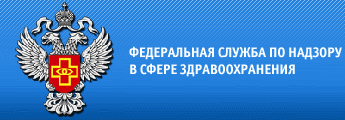 Пресс-релиз по результатам проверки Территориального органа Росздравнадзора по Брянской областиТерриториальным органом  Росздравнадзора по Брянской области  проведена  внеплановая выездная проверка государственного автономного учреждения здравоохранения «Брянская городская поликлиника № 9» по контролю за  исполнением ранее выданного предписания.В ходе контрольно-надзорных мероприятий установлено неисполнение  предписания в части обеспечения медицинскими изделиями в соответствии с порядками оказания медицинской помощи. Должностное лицо, допустившее  нарушения, привлечено к административной ответственности в виде уплаты штрафа.